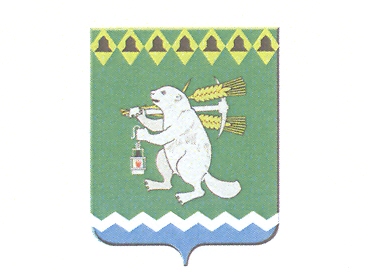 ПРОЕКТДума Артемовского городского округаVI созыв28 заседание       РЕШЕНИЕОт  28 декабря 2017 года                                         			           №_____О повестке  28   заседания Думы Артемовского городского округаВ соответствии со статьей 11 Регламента Думы Артемовского городского округа, принятого решением Думы от 13 октября 2016 года   № 11,Дума Артемовского городского округа РЕШИЛА:Утвердить повестку   28  заседания  Думы Артемовского городского округа:Об утверждении тарифов на услуги коммунальной бани, оказываемые муниципальным унитарным предприятием Артемовского городского округа «Люкс-Сервис».Докладывает Александр Иванович Миронов, заместитель главы Администрации -  начальник Управление  по городскому  хозяйству и жильюПредседатель Думы. 2. О реализации на территории Артемовского городского округа  в 2017 году мероприятий Федеральной целевой программы «Жилище» на 2015-2020 годы в части улучшения жилищных условий молодых семей.Докладывает Александр Иванович Миронов, заместитель главы Администрации -  начальник Управление  по городскому  хозяйству и жилью.        3. О реализации мероприятий по молодежной политике в Артемовском городском округе в 2017 году Докладывает Наталия Павловна Лесовских, заведующий отделом по работе с детьми и молодежью.	4. О внесении изменений в решение Артемовской Думы от 12.12.2005 № 599 «Об утверждении Положения о Территориальном органе местного самоуправления села Шогринское с подведомственной территорией населенных пунктов: поселок Брагино, село Сарафаново».Докладывает Елена Витальевна Пономарева, заведующий юридическим отделом Администрации  Артемовского городского округа.	5. О внесении изменений в Положение о муниципальных правовых актах  в Артемовском городском округе.Докладывает Елена Витальевна Пономарева, заведующий юридическим отделом Администрации   Артемовского городского округа.	6. Информация Счетной палаты Артемовского городского округа о результатах  контрольного мероприятия «Проверка эффективного и целевого использования бюджетных средств территориальным органом местного самоуправления п. Красногвардейский в 2014-2015 годах».Докладывает Елена Александровна Курьина, председатель  Счетной палаты Артемовского городского округа.	7. О внесении изменения в решение Думы Артемовского городского округа от 27.10.2016 № 36 «О направлении депутатов в составы комиссий Комитета по управлению муниципальным имуществом Артемовского городского округа».Докладывает Константин Михайлович Трофимов, председатель Думы Артемовского городского округа.          8. О направлении  депутатов  Думы Артемовского городского округа в состав комиссии по отнесению земель к землям особо охраняемых территорий местного значения Артемовского городского округа и  в состав балансовой комиссии по оценке финансово-хозяйственной деятельности муниципальных унитарных предприятий.Докладывает Константин Михайлович Трофимов, председатель Думы Артемовского городского округа.Председатель Думы Артемовского городского округа 		                                 К.М.Трофимов